Самсонов Евгений АнатольевичSamsonov Evgeniy Anatolevichк.э.н., доцентPhD in Economics, Associate ProfessorФГБОУ ВО  «Иркутский государственный университет путей сообщения, г. Иркутск, РоссияIrkutsk State Transport University, Irkutsk Irkutsk, Russian FederationТел: 89643578298  e-mail: samsonov-ea@mail.ruБутакова Ксения ВалерьевнаButakova Xenia Valer’evnaмагистрант  ФГБОУ ВО  «Иркутский государственный университет путей сообщения, г. Иркутск, РоссияMasters studentIrkutsk State Transport University, Irkutsk Irkutsk, Russian FederationТел: 8 (904) 113-02-16  e-mail: butakovaksenia97@mail.ruАнализ и порядок возврата плательщикам излишне уплаченных (взысканных) сумм, поступивших на счет № 03100 в органах федерального казначействаАннотация: в статье рассматривается порядок возврата плательщикам излишне уплаченных (взысканных) сумм, подлежащих возмещению сумм, а также сумм процентов за несвоевременное осуществление возврата и сумм процентов, начисленных на излишне взысканные суммы, который осуществляется органами Федерального казначейства. В частности, на примере Управления Федерального казначейства по Иркутской области.Abstract: the article discusses the procedure for returning to payers excessively paid (recovered) amounts, amounts to be reimbursed, as well as the amounts of interest for late repayment and the amounts of interest accrued on excessively recovered amounts, which is carried out by the bodies of the Federal Treasury. In particular, the example of the Federal Treasury Department in the Irkutsk region.Ключевые слова: доходы бюджета, порядок возврата, анализ, администраторы дохода бюджетаKeywords: budget revenue, refund procedure, analysis, budget revenue administratorsВведениеУчет и распределение поступлений между бюджетами осуществляется органами Федерального казначейства на основании следующих документов: - распоряжений по поступлениям, зачисленным на счет органа Федерального казначейства, распоряжений по списаниям денежных средств со счета органа Федерального казначейства, выписки по счету органа Федерального казначейства в электронном виде (на бумажном носителе);- распоряжений по поступлениям, зачисленным на единые счета бюджетов, минуя счет органа Федерального казначейства и др.Возврат плательщикам излишне уплаченных (взысканных) сумм происходит на основании документа «Заявка на возврат (код формы по КФД 0531803)».Статьей 40 Бюджетного кодекса Российской Федерации установлено, что доходы от федеральных налогов и сборов, региональных налогов, местных налогов и сборов, страховых взносов на обязательное социальное страхование, иных обязательных платежей, других поступлений, являющихся источниками формирования доходов бюджетов бюджетной системы Российской Федерации, зачисляются на счета органов Федерального казначейства для их распределения этими органами в соответствии с нормативами, установленными Бюджетным кодексом Российской Федерации, законом (решением) о бюджете и иными законами субъектов Российской Федерации и муниципальными правовыми актами [10]. В соответствии с пунктом 2 статьи 160.1 Бюджетного кодекса Российской Федерации администратор доходов бюджета принимает решение о возврате излишне уплаченных (взысканных) платежей в бюджет, пеней и штрафов, процентов за несвоевременное осуществление такого возврата и процентов, начисленных на излишне взысканные суммы, и представляет Заявку на возврат в орган Федерального казначейства в соответствии с требованиями, установленными пунктом 28 Порядка № 66н [7].В соответствии с положениями пункта 29 Порядка № 66н органы Федерального казначейства осуществляют проверку обоснованности возврата администратором доходов бюджета излишне или ошибочно уплаченных сумм плательщикам по платежам, порядок возврата которых не установлен федеральными законами [2].Возврат плательщикам излишне уплаченных (взысканных) сумм, подлежащих возмещению сумм, а также сумм процентов за несвоевременное осуществление возврата и сумм процентов, начисленных на излишне взысканные суммы (далее - возврат сумм поступлений), осуществляется на основании Заявок на возврат, представленных администраторами поступлений в бюджеты, в срок, не превышающий 3-х рабочих дней, следующих за днем их представления в орган Федерального казначейства, исходя из сумм поступлений, подлежащих перечислению в бюджеты, в соответствии с Порядком № 66н.Возврат сумм поступлений осуществляется исходя из законодательно установленных нормативов распределения поступлений.Методология исследованияОрган Федерального казначейства проверяет обоснованность возврата сумм поступлений по указанным платежам по следующим направлениям: - наличие в органе Федерального казначейства документов, указанных в реквизитах документа-основания Заявки на возврат, подтверждающих факт зачисления платежа;- соответствие реквизитов плательщика (ИНН (при его наличии) и наименование) из распоряжения плательщика реквизитам получателя платежа (ИНН (при его наличии) и наименование), указанным в реквизитах, предназначенных для указания информации о получателе платежа (далее - реквизиты получателя платежа) Заявки на возврат;- соответствие реквизитов плательщика (ИНН (при его наличии) и наименование), указанных в строке реестра, прилагаемого к платежному поручению на общую сумму с реестром, реквизитам получателя (ИНН (при его наличии) и наименование), указанным в реквизитах получателя платежа Заявки на возврат, при условии указания в реквизитах документа-основания Заявки на возврат реквизитов платежного поручения на общую сумму с реестром;- непревышение суммы возврата, указанной в Заявке на возврат, над суммой распоряжения (суммой платежа физического лица, указанной в строке реестра, прилагаемого к платежному поручению на общую сумму с реестром) с учетом ранее исполненных возвратов и уточнений.- соответствие требованиям законодательства Российской Федерации, устанавливающим ограничения при возврате денежных средств из бюджетной системы Российской Федерации [5].Возврат сумм поступлений осуществляется исходя из законодательно установленных нормативов распределения поступлений.Возможность осуществления возврата (перечисления) сумм поступлений из бюджетов в текущем дне определяется после завершения операций, проведенных с учетом документов операционного дня, указанных в настоящей главе, исходя из сумм поступлений за текущий операционный день, подлежащих перечислению в бюджеты с учетом суммы неисполненного остатка возврата поступлений за предыдущий операционный день.Результаты исследованияНедостаточность поступлений в какой-либо бюджет за текущий операционный день является основанием для перечисления органом Федерального казначейства средств, необходимых для осуществления возврата сумм поступлений, с единых счетов соответствующих бюджетов на счет органа Федерального казначейства.В случае недостаточности средств на соответствующем едином счете бюджета возврат осуществляется в последующие дни исходя из сумм поступлений, подлежащих перечислению в соответствующие бюджеты, и сумм, привлекаемых с единых счетов бюджетов, в соответствии с нормативами распределения, действующими в текущем финансовом году. При этом не допускается возникновение задолженности между бюджетами [2].В случае ошибочного двойного перечисления денежных средств на счет органа Федерального казначейства по вине банка возврат суммы платежа банку осуществляется при условии подтверждения органом Федерального казначейства факта двойного зачисления денежных средств со счета данного банка. В качестве документа, подтверждающего право плательщика на возврат, к Заявке на возврат прилагается копия письма банка, направленного в адрес администратора доходов бюджета с указанием причин ошибочного перечисления средств.Таблица 1. Возвраты сумм Управлением Федерального казначейства по Иркутской области (далее - -Управление) в бюджеты разных уровней в период с 2018 по 2020 гг.Из данных таблицы 1 видно, что основная сумма возврата средств приходится на федеральный бюджет и бюджет субъекта. Далее на рисунке 1 представлена динамика возвратов сумм в федеральный бюджет и бюджет субъекта РФ за 2018 – 2020 годы.Рисунок 1. Суммы возвратов в федеральный бюджет и бюджет субъекта за период с 2018 – 2020 гг.Суммы возвратов имеют не стабильную динамику. Это прежде всего зависит от правильности уплаты платежей плательщиками (физических лиц, юридических лиц, администраторов доходов бюджета и др.). Это также зависит и от работы администраторов доходов бюджета – как они взаимодействуют с плательщиками и доводят до них верные реквизиты для осуществления платежей.Администраторы доходов бюджетов занимают особое место среди остальных участников бюджетного процесса, поскольку от их работы напрямую зависит полнота и своевременность наполняемости соответствующего бюджета, а, следовательно, и состояние основных источников финансирования всех бюджетов бюджетной системы. Согласно Бюджетному кодексу Российской Федерации администратор доходов бюджета осуществляет контроль за правильностью исчисления, полнотой и своевременностью уплаты, начислением, учетом, взысканием платежей, являющихся доходами бюджетов бюджетной системы Российской Федерации, а также за принятием решений о возврате (зачете) излишне уплаченных (взысканных) платежей, штрафов и пеней по ним. Кроме того, задачей администраторов доходов бюджетов является своевременное и правильное доведение до плательщиков реквизитов для оформления платежных документов по уплате денежных средств в бюджеты. Поэтому поступающие в Управление правильно оформленные платежные поручения говорят о качественно проведенной администраторами доходов бюджета работе с плательщиками.Рассмотрим долю каждого бюджета в общей сумме возвратов средств за 2020 год (см. рис. 2).Рисунок 2. Структура возврата по видам бюджетов за 2020 год, %.По графику видно, что основную часть составляют возвраты средств в федеральный бюджет (основу оставляют возвраты субвенций, субсидий, иных межбюджетных трансфертов). На 2м место возвраты с бюджет субъекта (Иркутская область).Администратор доходов бюджетов принимает решения о возврате излишне уплаченных (взысканных) платежей в бюджеты и представляет документ «Заявка на возврат» в орган Федерального казначейства для осуществления возврата.Таблица 2. Анализ поступивших Заявок на возврат от администраторов доходов бюджета порядок возврата которых не установлен федеральными законами [8].С каждым годом количество Заявок на возврат увеличивается. Плательщики по разным причинам платят в бюджеты излишние суммы либо платят на неверные реквизиты и соответственно обращаются за возвратом.В случае отсутствия обоснований возврата орган Федерального казначейства отказывает в приеме к исполнению Заявки на возврат, с указанием причины отказа.Основные причины, по которым Заявки на возврат были отклонены Управлением представлены на рисунке 3. Рисунок 3. Количество отклоненных Управлением Заявок на возврат за 2020 г.Так же одной из основных причин отказа в проведении возврата является причина: «Контроль соответствия реквизитов возвращаемого расчетного документа и реквизитов Заявки на возврат не пройден. «Отсутствуют подтверждающие документы». В таком случае администратор доходов бюджета направляет в орган Федерального казначейства Заявку на возврат с одновременным приложением подтверждающих документов.Орган Федерального казначейства принимает Заявку на возврат к исполнению после подтверждения обоснованности возврата.В качестве документов, подтверждающих факт уплаты платежа, администратор доходов бюджета направляет в орган Федерального казначейства копию расчетного документа плательщика (копию распоряжения физического лица и (или) копию письма кредитной организации (ее филиала), организации федеральной почтовой связи, платежного агента, подтверждающего факт включения распоряжения физического лица в платежное поручение на перечисление платежа в бюджетную систему Российской Федерации) (далее - документы, подтверждающие факт уплаты платежа), а также при необходимости подтверждения права плательщика на возврат - документы, подтверждающие право плательщика на возврат денежных средств в случае изменения данных плательщика (далее - документы, подтверждающие право плательщика на возврат) [2].В случае если форма или содержание документов, подтверждающих факт уплаты платежа, и документов, подтверждающих право плательщика на возврат, документов, позволяющих идентифицировать ФИО плательщика - физического лица, не соответствуют указанным требованиям или подписи администратора доходов бюджета на документах, подтверждающих факт уплаты платежа, будут признаны не соответствующими образцам, имеющимся в Карточке образцов подписей (код формы по КФД 0531753), и (или) в случае недостаточности неиспользованного остатка целевых средств на едином счете бюджета субъекта Российской Федерации (местного бюджета) при возврате целевых средств орган Федерального казначейства отказывает администратору доходов бюджета в исполнении Заявки на возврат в соответствии с Правилами организации и функционирования системы казначейских платежей.Так как Управление является администратором невыясненных поступлений, зачисляемых в федеральный бюджет и также принимает решение о возврате в соответствии с Порядком 66н. Поступления, учтенные органом Федерального казначейства как невыясненные поступления, зачисляемые в федеральный бюджет, подлежат возврату с учетом требований законодательства Российской Федерации, устанавливающих ограничения при возврате денежных средств из бюджетной системы Российской Федерации, соответствующим органом Федерального казначейства на основании составленной им Заявки на возврат в следующих случаях:а) невыясненные поступления по распоряжениям, в которых в реквизите «КБК» и (или) реквизите «Назначение платежа» не имеется оснований для отнесения такого платежа к налогам, сборам и иным платежам, подлежащим перечислению в бюджет, возвращаются плательщику при поступлении от него заявления. При этом ранее направленные Запросы на выяснение принадлежности платежа подлежат отмене;б) невыясненные поступления, принадлежность которых к доходам не установлена, ошибочно зачисленные на счет органа Федерального казначейства по вине банка, организации федеральной почтовой связи, платежного агента, возвращаются на счет данного банка, организации федеральной почтовой связи, платежного агента на основании письменного обращения (уведомления) банка, организации федеральной почтовой связи, платежного агента. При этом ранее направленные Запросы на выяснение принадлежности платежа подлежат отмене;в) невыясненные поступления возвращаются плательщику при поступлении от него заявления в случае, если все администраторы поступлений в бюджет, которым ранее направлялся Запрос на выяснение принадлежности платежа, и (или) администратор поступлений в бюджет, указанный в заявлении плательщика в качестве получателя, которому предназначался платеж, предоставили Уведомления об уточнении вида и принадлежности платежа с отказом от принятия на учет данного поступления [2]. Поступления, ошибочно зачисленные на счет органа Федерального казначейства и учтенные им как невыясненные поступления, зачисляемые в федеральный бюджет, получателем которых в соответствии с законодательством Российской Федерации является государственное или муниципальное учреждение (далее - учреждение), которому открыт лицевой счет в органе Федерального казначейства, подлежащие зачислению на другой казначейский счет, открытый в органе Федерального казначейства, перечисляются учреждению на основании полученного от данного учреждения письменного обращения с приложением копии заявления плательщика. При этом ранее направленные Запросы на выяснение принадлежности платежа подлежат отмене.Таблица 3. Общий объем средств, возвращенных Управлением, млн. руб. и %Перечисление невыясненных поступлений осуществляется в срок, не превышающий 3-х рабочих дней со дня, следующего за днем представления обращения учреждения, на основании составленной в соответствии с ним органом Федерального казначейства Заявки на возврат, с указанием в реквизите «Назначение платежа (примечание)» Заявки на возврат номера и даты обращения учреждения и наименования плательщика, перечислившего платеж.За 2020 год на основании представленных в Управление заявлений плательщиков (банков, организаций федеральной почтовой связи) Управлением оформлено 309 Заявок на возврат [6].Объем возвращенных Управлением средств со счета № 03100, решение о возврате которых принималось Управлением как администратором доходов, составил 17,5 млн. рублей в 2020 году (см.рис.4) [9]. 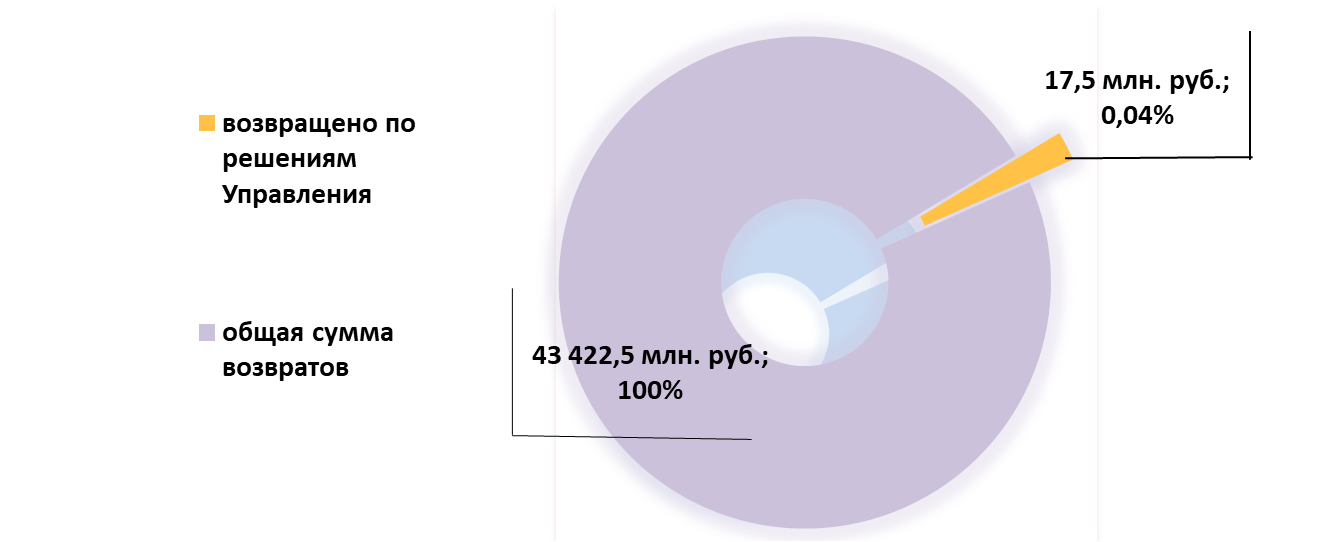 Рисунок 4. Общий объем средств, возвращенных плательщикам Управлением, как администратором доходов за 2020 год.Обсуждение результатовПо данным таблицы 1 видно, что документов для возврата в Управление в 2020 году поступило больше, чем в 2019 и набольшую сумму. Это говорит о том, что плательщики излишне уплачивают суммы и обращаются за возвратом к администраторам доходов бюджета. Также выросло и число отклоненных Заявок на возврат – это говорит о том, что администраторы доходов бюджета не верно оформляют документы, необходимые для проверки обоснованности возврата.Количество возвращённых по решениям Управления средств в 2020 году снизилось по сравнению с 2019 годом. Снижение произошло на 0,03 %. Причины: снижения количества поступивших документов на возврат от администраторов доходов бюджета, организаций, физических лиц и других плательщиков. Также причиной послужил отказ Управлением в осуществлении возврата по различным причинам (не было оснований для возврата, некорректное оформление документов в соответствии с нормативно- правовыми актами и др.).ЗаключениеПорядок возврата плательщикам излишне уплаченных (взысканных) сумм установлен Порядком № 66н. Орган Федерального казначейства проверяет обоснованность возврата сумм поступлений по утвержденным критериям. В случае отсутствия обоснований возврата орган Федерального казначейства отказывает в приеме к исполнению Заявки на возврат, с указанием причины отказа. Для того, чтобы документы н возврат проходили контроль - администраторам доходов бюджета, которые принимают решение о возврате необходимо корректно оформлять документы для возврата (в соответствии с утверждёнными порядками).Список литературы«Бюджетный кодекс Российской Федерации» от 31.07.1998 N 145-ФЗ (ред. от 22.12.2020) (с изм. и доп., вступ. в силу с 01.01.2021)) Приказ Минфина России от 13 апреля 2020 г. № 66н «Об утверждении Порядка учета Федеральным казначейством поступлений в бюджетную систему Российской Федерации и их распределения между бюджетами бюджетной системы Российской Федерации»Приказ от 14 мая 2020 г. №21н «О Порядке казначейского обслуживания»Приказ Федерального казначейства: от 18.12.2012 № 480 "Об осуществлении бюджетных полномочий главного администратора (администратора) доходов федерального бюджета Федеральным казначейством и бюджетных полномочий администратора доходов федерального бюджета территориальными органами Федерального казначейства и федеральным казенным учреждением "Центр по обеспечению деятельности Федерального казначейства" по главе 100 "Федеральное казначейство"Информация официального сайта Федерального казначейства: https://roskazna.gov.ru/o-kaznachejstve/funkcii-fk/672/21050/Письмо Минфина России N 23-01-06/91705, Казначейства России N 07-04-05/05-21420 от 21.10.2020 «Об особенностях проверки обоснованности возврата госпошлины, не администрируемой налоговыми органами, а также порядка уплаты процентов за ее несвоевременный возврат»Бутакова К. В., Самсонов Е. А. // Бюджетный учет и анализ поступления денежных средств в органах федерального казначейства (на примере счета № 40101 Управления Федерального казначейства по Иркутской области) // Научная статья. - № 6. – 2020 г. – с. 166-171Официальный сайт Казначейства России [Электронный ресурс]. - URL: https://roskazna.gov.ruОфициальный сайт Межрегиональное операционное УФК
[электронный ресурс]://moufk.roskazna.govСправочно-правовая система по законодательству России - [Электронный ресурс] – Режим доступа: www.consultant.ruГодСуммы возвратов в бюджеты (млн. руб.)Суммы возвратов в бюджеты (млн. руб.)Суммы возвратов в бюджеты (млн. руб.)Суммы возвратов в бюджеты (млн. руб.)ГодФедеральный бюджетПенсионный фондФонд социального страхованияКБ субъектов РФ201822 449,03381,502 079,097 239,38201930 113,59214,212 318,597 189,68202028 283,77149,801 402,898 681,67Заявки, которые поступили из бюджетов бюджетной системы РФКоличество (тыс. ед.)Сумма (млн.руб.)ИсполненыИсполненыИсполненыОтклоненыОтклоненыЗаявки, которые поступили из бюджетов бюджетной системы РФКоличество (тыс. ед.)Сумма (млн.руб.)Количество (тыс.ед.)Сумма (млн.руб.)Количество (тыс.ед.)Количество (тыс.ед.)Сумма (млн.руб.)2019 г.13,11 316,27,9723,85,25,2592,42020 г.18,51 50313652,65,55,5850,2Показатель2019 г.2019 г.2020 г.2020 г.Показательмлн. руб.%млн. руб.%Возвращено по решениям Управления 28,30,0717,500,04Общая сумма возвратов 40 774,910043 422,5100